Economics Syllabus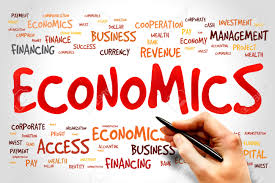 South Paulding High SchoolInstructor: Dawn QuarlesRoom: 3015Contact InformationEmail: dquarles@paulding.k12.ga.us Teacher website: www.dawnquarles.weebly.comCanvas website: https://paulding.instructure.com/login/ldapPurpose of this CourseThis 9-Week course presents the study of Economics by examining how people and society choose to employ scarce resources to produce various commodities.  We will examine how different societies decide what to produce, how to produce, and for whom to produce.Required Materials and SuppliesPens- Blue/ Black ink onlyPencils1.5” three-ring binder with 5 dividers3” x 5” index cards 	 TextsHolt and McDougal. Economics: Concepts and Choices	Price: $110.00MethodologyThe class will revolve around the use of discussions, mini-lectures, group projects, investigations, presentations, and debates.  Audiovisual materials, films, movies, and computer technology will be used when necessary. Be prepared to be creative and independent thinkers in this class!Projects:  Students will choose ONE of the available economic projects located on canvas. The project will be due no later than December 16th.  Class Rules/ ExpectationsBe Ready! Be on time and prepared for class. Be Respectful! Treat each other with kindness and consideration. No bullying ever!Be Responsible! Take responsibility for your own actions and clean up after yourself. NO FOOD in the classroom! You may have a drink provided it has a lid on it. (Severe medical allergy for this!)Disciplinary ProgressionWarningStudent conference/ Contact parentDetentionDiscipline referral Bell Work/ Essential Questions Essential Questions will be required at the beginning of each class. Paper HeadingsEvery submission for a grade must include the following at the top of the page:NameDateBlockTitle of AssignmentLoss of 5 points for failure to list all required information at the top of your paperLoss of 10 points for “No Name” papers once claimed.  Late work Late work penalty is a half credit deduction. You may submit late work up to three times. After three late submissions, late work will not be accepted. Attendance/ Make-up Work  Each student will be responsible for their own missing work. In this endeavor, it would be helpful to have a classroom “buddy.”  He/she is someone you can rely on to get makeup work/ notes from when you are out.  You might want to exchange phone numbers to get assignments. Bonus PointsEvery student will be assigned four current events over the course of the nine weeks.
Completing any additional current event will allow the student to earn 10 bonus points on any quiz. (One current event bonus per quiz limit)Completion of the unit study guide will result in 10 bonus points on the unit test. Technology and Cell phonesElectronics we be used for educational purposes only and with my permission only. This includes the use of cell phones, so pay attention to the sign hanging at the front of the classroom. Failure to follow the sign will result in a referral. Unit RepairStudents will have 5 class days to complete test corrections, review assignments to include all video review clips of the material and attend a minimum of one tutoring day. Any additional absences do not result in additional days to complete the assignments. Failure to complete all parts of the unit repair will result in the student being unable to retake the unit test. TutoringMonday & Thursday	3:35 – 4:00 Wednesday		7:50 – 8:15Grading ScaleSummative Assignments	71% 	(Ex: Tests/ Projects)Formative Assignments	29% 	(Ex: Quizzes, CW, HW) EOC Exam			20% of overall gradeYour course final average will be calculated as follows:At the end of the nine weeks, your average will be calculated with your milestone exam. Nine-week average- 80%EOC Exam- 20%The following grade equivalents are used in Paulding County Schools: A = 90 – 100%B = 80 – 89%C = 70 – 79%F = 00 – 69%Cheating: Cheating is a terrible and highly disrespectful action that brings more penalties than rewards; and WILL NOT be tolerated. Anyone found to be cheating on a quiz or test, or submitting the work of another to include plagiarism, will receive a “Cheating” designation on the assignment, a referral to administration, and your parent/ guardian will be notified. Tests- Unit tests will be completed on Canvas. I have already scheduled the test dates for computer access. Your class calendar will list which computer lab / location to report to on this test dates. At that time, you may also catch up and complete any missing canvas assignments. For every test, all electronic devices (and smart watches) will be turned in prior to the test. Collaborative work- Be sure the work you turn in is entirely yours, not a copy of, or even collaboration with someone else’s, unless we are completing a group activity.Unit 1		Fundamental Economic Concepts                 Textbook Correlation		Unit 1 Chapters: 1-3		Pages: 2-92GPS (SSEF1, EF2, EF3, EF4)Objectives: The objectives for Unit 1 will be covered repeatedly throughout the semester with each unit. Defines and applies the concepts of scarcity, decision-making, choice, and opportunity cost Explains how the four productive resources are utilized in the production process:  land, labor, capital, entrepreneurship.  Identifies the three questions facing every economic system and analyzes how our society has organized to answer these questions:  1) What will be produced, 2) How will it be produced, & 3) For whom it will be produced?  Differentiates among traditional, command, market and mixed economic systems with regard to ownership of property, distribution of income, and role of government and economic incentives.Analysis the advantages of a market economy and explains the role of government in a capitalist economyUnit 2		Personal Finance Economics                    Textbook Correlation		Personal Finance Section 		Pages: 574-608GPS (SSEPF1, PF2, PF3, PF4, PF5, PF6)Objectives:  Relates specialization to efficient use of resources, and to domestic economic growth.  Explains how specialization, savings, investment in capital goods (technology) and investment in human capital (labor) influence productivity and economic development.  Discusses how the ownership of productive resources (land, labor, capital, technology and entrepreneurship) influences income distribution.  Compares job qualifications, personal qualities, educational training and income benefits associated with various careers.  Discusses criteria for selecting institutions to meet individual and family financial needs.  Explains the impact of women and minorities in the economy.  Unit 3		Microeconomics                                      	            Textbook Correlation		Chapters: 4-9		Pages: 96-282GPS (SSEMI2, MI3, MI4, SSEF5)Objectives:  Defines the term microeconomics and lists elements in the micro economy (e.g., consumers, households and businesses).  Illustrates the economic relationship among households, businesses and governments by using a diagram of the circular flow of resources, goods, services and money payments through markets. Identifies how supply and demand determines prices.  Explains how aggregate supply and demand reflect the overall activity of the economy.  Compares and contrasts the various forms of business organizations (sole proprietorship, partnership, and corporations), the advantages and disadvantages of each and the sources of funding for these various enterprises. Identifies characteristics of the American economic system and analyzes the role of American economic incentives for producers and consumers (e.g., equality of opportunity vs. equality of distribution of wealth).  Identifies and gives examples of various types of market structures (competition, monopoly and oligopoly).  Unit 4		Macroeconomics:  		                         Textbook Correlation		Chapters: 10-16		Pages: 286-504GPS (SSEPF6, PF2, PF3, PF4, SSEMA1, MA2, MA3, SSEF6, SSEMI1) Objectives:Identifies and evaluates the effects of government regulation on consumers and producers in the American economy.  Explains how the key indicators of economic performance measure the general condition and direction of the economy (GDP, consumer price index, and unemployment rate). Identifies and analyzes the nature and causes of inflation and deflation and describes their impact on economic decisions made by businesses and households.  Describes and explains the organization of the Federal Reserve System and how it regulates the money supply (reserve requirement, discount rate, and open-market operations)  Explains how the federal government’s taxing, spending and borrowing policies affect the consumer, the producer and the overall economy (productivity, inflation/recession, national debt, and types of taxation).  We will break Macroeconomics into 2 major sections to increase student understanding and performance:	*GDP, Inflation, Unemployment, and the Business Cycle 	*Monetary Policy and Fiscal Policy Unit 5		International and Global Economics	             Textbook Correlation		Chapters: 17-18		Pages: 508-570GPS (SSEIN1, IN2, IN3)Objectives:Explains why countries trade and how economic specialization promotes interdependence among nations.  Identifies and analyzes some of the issues associated with international trade (exchange rates, balance of payments, most favored nation status, and trade agreements).  Please visit this website for further explanation of Georgia Standards for Economics: www.georgiastandards.org 